Enid Gonsalves SCHOLARSHIP(EG-PEP)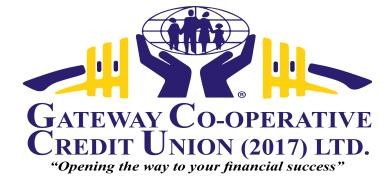 APPLICATION FORMPlease read guidelines carefully, print form and complete legibly.*(N.B – Parent/guardian must be active member Gateway Co-op. Credit Union (2017) ltd.)I am aware that during the tenure of this scholarship I must remain an active member of this Credit Union and in good standing. I also certify that the information given is accurate and I am also aware that any falsifications will lead to a disqualification or withdrawal of this scholarship if already awarded.SIGNATURE OF PARENT/ GUARDIANRequest for Grant has been approved [     ] disapproved   [      ] amount for grant $ 	SIGNATURESIGNATURESIGNATURESIGNATURECOMMENTS                             _ 	THE APPLICATION FORMApplicants are required to complete the EG-PEP Scholarship Application Form.SPECIAL NOTE:  The amount awarded to the applicant may not cover all school-related expenses. CHECKLISTAll of the following must accompany the completed application. Failure to provide all the requirement will result in the application being“disregarded”.✓      A copy of the P.E.P result certified by the school must be submitted with the application.✓      Two passport size photographs (1 notarized)✓      Two (2) reference letter stating the applicant’s character from (Pastor, Employer, Supt. or Police or Justice of Peace)✓      Where possible evidence of community service (awards, letter acknowledging participation etc.)✓      Job letter and or payslips for Parents/Guardians✓      Completed monthly budget form* (available for download from our website and in office)THE APPLICATION PROCESS1.    Once completed, the application should be sent to:The Chairman- EG-PEP Scholarship Interview Committee c/o Gateway Co-operative Credit Union (2017) Limited20 Church StreetMontego BaySt. JamesTel: (876) 952-1190-2Email: gatewaymandc@gmail.com2.    Fully completed application forms (along with accompanied document) will be reviewed by the Scholarship Interview Committee.3.    Scholarships are awarded based on need expressed at the interview.4.    Successful applicants will be notified within 14 days of the interview.Application Deadline: July 10th each yearThe Enid Gonsalves Scholarship ( EG-PEP)Eligibility and tenable conditions I. The EG-PEP Scholarship shall be made available to students entering High School;II. Students should attain an achievement level of “highly proficient” in all subject areas in his/her Primary Exit profile (PEP) examinationsIII. The child and or parent/legal guardian must be an active account holder at Gateway;  IV. Scholarships shall be awarded based on academic merit; however, applicants with a greater financial need will be considered; V. Applicants may be requested to submit further information and/or to attend an interview at a place and time agreed by Gateway;Duration of ScholarshipI.       The EG-PEP Scholarship shall be for a period of five (5) years; forms 7-11.Value of Scholarship/ Financial procedureI.       To be determined by Scholarship CommitteeNAME OF APPLICANT: (Child)NAME OF APPLICANT: (Child)NAME OF APPLICANT: (Child)First NameMiddle InitialLast NameDATE OF BIRTH:   	GENDER:GENDER:FMACCOUNT #.....................................ACCOUNT #.....................................ACCOUNT #.....................................POSITION OF CHILD IN FAMILY:POSITION OF CHILD IN FAMILY:POSITION OF CHILD IN FAMILY:POSITION OF CHILD IN FAMILY:POSITION OF CHILD IN FAMILY:POSITION OF CHILD IN FAMILY:POSITION OF CHILD IN FAMILY:POSITION OF CHILD IN FAMILY:POSITION OF CHILD IN FAMILY:POSITION OF CHILD IN FAMILY:POSITION OF CHILD IN FAMILY:SCHOOL ATTENDED UP TO JUNE 2019:SCHOOL ATTENDED UP TO JUNE 2019:SCHOOL ATTENDED UP TO JUNE 2019:SCHOOL ATTENDED UP TO JUNE 2019:SCHOOL ATTENDED UP TO JUNE 2019:SCHOOL ATTENDED UP TO JUNE 2019:SCHOOL ATTENDED UP TO JUNE 2019:SCHOOL ATTENDED UP TO JUNE 2019:SCHOOL ATTENDED UP TO JUNE 2019:SCHOOL ATTENDED UP TO JUNE 2019:SCHOOL ATTENDED UP TO JUNE 2019:HIGH SCHOOL PLACED:HIGH SCHOOL PLACED:HIGH SCHOOL PLACED:HIGH SCHOOL PLACED:HIGH SCHOOL PLACED:HIGH SCHOOL PLACED:HIGH SCHOOL PLACED:HIGH SCHOOL PLACED:HIGH SCHOOL PLACED:HIGH SCHOOL PLACED:HIGH SCHOOL PLACED:P.E.P AVERAGE ()Mathematics              Social Studies            Science            Language Arts              Ability Test  	Mathematics              Social Studies            Science            Language Arts              Ability Test  	Mathematics              Social Studies            Science            Language Arts              Ability Test  	Mathematics              Social Studies            Science            Language Arts              Ability Test  	Mathematics              Social Studies            Science            Language Arts              Ability Test  	Mathematics              Social Studies            Science            Language Arts              Ability Test  	Mathematics              Social Studies            Science            Language Arts              Ability Test  	Mathematics              Social Studies            Science            Language Arts              Ability Test  	Mathematics              Social Studies            Science            Language Arts              Ability Test  	Mathematics              Social Studies            Science            Language Arts              Ability Test  	Mathematics              Social Studies            Science            Language Arts              Ability Test  	NAME OF PARENT/GUARDIAN:NAME OF PARENT/GUARDIAN:NAME OF PARENT/GUARDIAN:NAME OF PARENT/GUARDIAN:NAME OF PARENT/GUARDIAN:NAME OF PARENT/GUARDIAN:NAME OF PARENT/GUARDIAN:NAME OF PARENT/GUARDIAN:NAME OF PARENT/GUARDIAN:NAME OF PARENT/GUARDIAN:NAME OF PARENT/GUARDIAN:ADDRESS OF PARENT/GUARDIAN:ADDRESS OF PARENT/GUARDIAN:ADDRESS OF PARENT/GUARDIAN:ADDRESS OF PARENT/GUARDIAN:ADDRESS OF PARENT/GUARDIAN:ADDRESS OF PARENT/GUARDIAN:ADDRESS OF PARENT/GUARDIAN:ADDRESS OF PARENT/GUARDIAN:ADDRESS OF PARENT/GUARDIAN:ADDRESS OF PARENT/GUARDIAN:ADDRESS OF PARENT/GUARDIAN:TELEPHONE NUMBER:EMAILADDRESS:MOTHER’S OCCUPATION/PLACE OF EMPLOYMENT:MOTHER’S OCCUPATION/PLACE OF EMPLOYMENT:MOTHER’S OCCUPATION/PLACE OF EMPLOYMENT:MOTHER’S OCCUPATION/PLACE OF EMPLOYMENT:MOTHER’S OCCUPATION/PLACE OF EMPLOYMENT:MOTHER’S OCCUPATION/PLACE OF EMPLOYMENT:MOTHER’S OCCUPATION/PLACE OF EMPLOYMENT:MOTHER’S OCCUPATION/PLACE OF EMPLOYMENT:MOTHER’S OCCUPATION/PLACE OF EMPLOYMENT:MOTHER’S OCCUPATION/PLACE OF EMPLOYMENT:MOTHER’S OCCUPATION/PLACE OF EMPLOYMENT:FATHER’S OCCUPATION/PLACE OF EMPLOYMENT:FATHER’S OCCUPATION/PLACE OF EMPLOYMENT:FATHER’S OCCUPATION/PLACE OF EMPLOYMENT:FATHER’S OCCUPATION/PLACE OF EMPLOYMENT:FATHER’S OCCUPATION/PLACE OF EMPLOYMENT:FATHER’S OCCUPATION/PLACE OF EMPLOYMENT:FATHER’S OCCUPATION/PLACE OF EMPLOYMENT:FATHER’S OCCUPATION/PLACE OF EMPLOYMENT:FATHER’S OCCUPATION/PLACE OF EMPLOYMENT:FATHER’S OCCUPATION/PLACE OF EMPLOYMENT:FATHER’S OCCUPATION/PLACE OF EMPLOYMENT:OR GUARDIAN’S OCCUPATION/PLACE OF EMPLOYMENT:OR GUARDIAN’S OCCUPATION/PLACE OF EMPLOYMENT:OR GUARDIAN’S OCCUPATION/PLACE OF EMPLOYMENT:OR GUARDIAN’S OCCUPATION/PLACE OF EMPLOYMENT:OR GUARDIAN’S OCCUPATION/PLACE OF EMPLOYMENT:OR GUARDIAN’S OCCUPATION/PLACE OF EMPLOYMENT:OR GUARDIAN’S OCCUPATION/PLACE OF EMPLOYMENT:OR GUARDIAN’S OCCUPATION/PLACE OF EMPLOYMENT:OR GUARDIAN’S OCCUPATION/PLACE OF EMPLOYMENT:OR GUARDIAN’S OCCUPATION/PLACE OF EMPLOYMENT:OR GUARDIAN’S OCCUPATION/PLACE OF EMPLOYMENT:SALARY SCALE: BELOW $50,000 per mth. [   ] $51,000 - $100,000 per mth. [   ] ABOVE $100,000 per mth. [   ]SALARY SCALE: BELOW $50,000 per mth. [   ] $51,000 - $100,000 per mth. [   ] ABOVE $100,000 per mth. [   ]SALARY SCALE: BELOW $50,000 per mth. [   ] $51,000 - $100,000 per mth. [   ] ABOVE $100,000 per mth. [   ]SALARY SCALE: BELOW $50,000 per mth. [   ] $51,000 - $100,000 per mth. [   ] ABOVE $100,000 per mth. [   ]SALARY SCALE: BELOW $50,000 per mth. [   ] $51,000 - $100,000 per mth. [   ] ABOVE $100,000 per mth. [   ]SALARY SCALE: BELOW $50,000 per mth. [   ] $51,000 - $100,000 per mth. [   ] ABOVE $100,000 per mth. [   ]SALARY SCALE: BELOW $50,000 per mth. [   ] $51,000 - $100,000 per mth. [   ] ABOVE $100,000 per mth. [   ]SALARY SCALE: BELOW $50,000 per mth. [   ] $51,000 - $100,000 per mth. [   ] ABOVE $100,000 per mth. [   ]SALARY SCALE: BELOW $50,000 per mth. [   ] $51,000 - $100,000 per mth. [   ] ABOVE $100,000 per mth. [   ]SALARY SCALE: BELOW $50,000 per mth. [   ] $51,000 - $100,000 per mth. [   ] ABOVE $100,000 per mth. [   ]SALARY SCALE: BELOW $50,000 per mth. [   ] $51,000 - $100,000 per mth. [   ] ABOVE $100,000 per mth. [   ]NO. OF SCHOOL AGE CHILDREN :………………………Names & Age:1.2.3.NO. OF SCHOOL AGE CHILDREN :………………………Names & Age:1.2.3.NO. OF SCHOOL AGE CHILDREN :………………………Names & Age:1.2.3.NO. OF SCHOOL AGE CHILDREN :………………………Names & Age:1.2.3.NO. OF SCHOOL AGE CHILDREN :………………………Names & Age:1.2.3.NO. OF SCHOOL AGE CHILDREN :………………………Names & Age:1.2.3.NO. OF SCHOOL AGE CHILDREN :………………………Names & Age:1.2.3.NO. OF SCHOOL AGE CHILDREN :………………………Names & Age:1.2.3.NO. OF SCHOOL AGE CHILDREN :………………………Names & Age:1.2.3.NO. OF SCHOOL AGE CHILDREN :………………………Names & Age:1.2.3.NO. OF SCHOOL AGE CHILDREN :………………………Names & Age:1.2.3.NO. OF SCHOOL AGE CHILDREN :………………………Names & Age:1.2.3.NO. OF SCHOOL AGE CHILDREN :………………………Names & Age:1.2.3.NO. OF SCHOOL AGE CHILDREN :………………………Names & Age:1.2.3.NO. OF SCHOOL AGE CHILDREN :………………………Names & Age:1.2.3.NO. OF SCHOOL AGE CHILDREN :………………………Names & Age:1.2.3.NO. OF SCHOOL AGE CHILDREN :………………………Names & Age:1.2.3.NO. OF SCHOOL AGE CHILDREN :………………………Names & Age:1.2.3.NO. OF SCHOOL AGE CHILDREN :………………………Names & Age:1.2.3.NO. OF SCHOOL AGE CHILDREN :………………………Names & Age:1.2.3.NO. OF SCHOOL AGE CHILDREN :………………………Names & Age:1.2.3.NO. OF SCHOOL AGE CHILDREN :………………………Names & Age:1.2.3.NO. OF SCHOOL AGE CHILDREN :………………………Names & Age:1.2.3.NO. OF SCHOOL AGE CHILDREN :………………………Names & Age:1.2.3.NO. OF SCHOOL AGE CHILDREN :………………………Names & Age:1.2.3.NO. OF SCHOOL AGE CHILDREN :………………………Names & Age:1.2.3.NO. OF SCHOOL AGE CHILDREN :………………………Names & Age:1.2.3.NO. OF SCHOOL AGE CHILDREN :………………………Names & Age:1.2.3.NO. OF SCHOOL AGE CHILDREN :………………………Names & Age:1.2.3.NO. OF SCHOOL AGE CHILDREN :………………………Names & Age:1.2.3.NO. OF SCHOOL AGE CHILDREN :………………………Names & Age:1.2.3.NO. OF SCHOOL AGE CHILDREN :………………………Names & Age:1.2.3.NO. OF SCHOOL AGE CHILDREN :………………………Names & Age:1.2.3.NO. OF SCHOOL AGE CHILDREN :………………………Names & Age:1.2.3.NO. OF SCHOOL AGE CHILDREN :………………………Names & Age:1.2.3.NO. OF SCHOOL AGE CHILDREN :………………………Names & Age:1.2.3.NO. OF SCHOOL AGE CHILDREN :………………………Names & Age:1.2.3.NO. OF SCHOOL AGE CHILDREN :………………………Names & Age:1.2.3.NO. OF SCHOOL AGE CHILDREN :………………………Names & Age:1.2.3.NO. OF SCHOOL AGE CHILDREN :………………………Names & Age:1.2.3.NO. OF SCHOOL AGE CHILDREN :………………………Names & Age:1.2.3.NO. OF SCHOOL AGE CHILDREN :………………………Names & Age:1.2.3.NO. OF SCHOOL AGE CHILDREN :………………………Names & Age:1.2.3.NO. OF SCHOOL AGE CHILDREN :………………………Names & Age:1.2.3.NO. OF SCHOOL AGE CHILDREN :………………………Names & Age:1.2.3.NO. OF SCHOOL AGE CHILDREN :………………………Names & Age:1.2.3.NO. OF SCHOOL AGE CHILDREN :………………………Names & Age:1.2.3.NO. OF SCHOOL AGE CHILDREN :………………………Names & Age:1.2.3.NO. OF SCHOOL AGE CHILDREN :………………………Names & Age:1.2.3.NO. OF SCHOOL AGE CHILDREN :………………………Names & Age:1.2.3.NO. OF SCHOOL AGE CHILDREN :………………………Names & Age:1.2.3.NO. OF SCHOOL AGE CHILDREN :………………………Names & Age:1.2.3.NO. OF SCHOOL AGE CHILDREN :………………………Names & Age:1.2.3.NO. OF SCHOOL AGE CHILDREN :………………………Names & Age:1.2.3.NO. OF SCHOOL AGE CHILDREN :………………………Names & Age:1.2.3.Are you a current recipient of any other scholarship/grant?Are you a current recipient of any other scholarship/grant?Are you a current recipient of any other scholarship/grant?Are you a current recipient of any other scholarship/grant?Are you a current recipient of any other scholarship/grant?Are you a current recipient of any other scholarship/grant?Are you a current recipient of any other scholarship/grant?Are you a current recipient of any other scholarship/grant?Are you a current recipient of any other scholarship/grant?Are you a current recipient of any other scholarship/grant?Are you a current recipient of any other scholarship/grant?If yes please stateIf yes please stateIf yes please stateIf yes please stateIf yes please stateIf yes please stateIf yes please stateIf yes please stateIf yes please stateIf yes please stateIf yes please stateGRANT REQUEST FOR:BOOKS []UNIFORMS []SCHOOL FEE [SCHOOL FEE []TRAVELLING  []SIGNATURE OF APPLICANT: (Child)SIGNATURE OF APPLICANT: (Child)SIGNATURE OF APPLICANT: (Child)SIGNATURE OF APPLICANT: (Child)SIGNATURE OF APPLICANT: (Child)SIGNATURE OF APPLICANT: (Child)SIGNATURE OF APPLICANT: (Child)SIGNATURE OF APPLICANT: (Child)SIGNATURE OF APPLICANT: (Child)SIGNATURE OF APPLICANT: (Child)SIGNATURE OF APPLICANT: (Child)FOR OFFICIAL USE ONLY